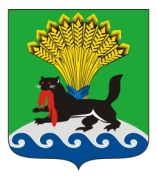 КОНТРОЛЬНО-СЧЕТНАЯ ПАЛАТАИРКУТСКОЕ РАЙОННОЕ МУНИЦИПАЛЬНОЕ ОБРАЗОВАНИЕЗАКЛЮЧЕНИЕ по результатам экспертно-аналитического мероприятия «Мониторинг исполнения районного бюджета за I квартал 2021 года»  10 июня 2021 года				      	                             № 27/21-зРассмотрено на коллегии КСП Иркутского района                                                      09 .05.2021  и  утверждено  распоряжением                                                          Председателя КСП района от 10.06.2021№ 26-км Контрольно-счетной палатой Иркутского районного муниципального образования проведено экспертно-аналитическое мероприятие «Мониторинг исполнения районного за I квартал 2021 года». Основание проведения мероприятия: пункт 2.3 плана деятельности Контрольно-счетной палаты Иркутского района на 2021 год. Цель мероприятия: анализ исполнения основных параметров районного бюджета за I квартал 2021 года.Предмет мероприятия: документы и материалы об исполнении районного бюджета за I квартал 2021 года.Срок проведения мероприятия: 31 мая 2021 года.Результаты экспертно-аналитического мероприятияОбщая оценка исполнения районного бюджета за I квартал 2021 годаРешением Думы Иркутского районного муниципального образования от 10.12.2020 №16-132/рд «О районном бюджете на 2021 год и на плановый период 2022 и 2023 годов» (далее – Решение Думы №16-132/рд) утверждены основные характеристики районного бюджета на 2021 год:- общий объем доходов районного бюджета в сумме 4 342 396,4 тыс. рублей, в том числе безвозмездные поступления в сумме 2 875 771,9 тыс. рублей, из них: объем межбюджетных трансфертов из областного бюджета в сумме 2 869 402,1 тыс. рублей, объем межбюджетных трансфертов из бюджетов поселений, входящих в состав Иркутского районного муниципального образования, в сумме 5 244,8 тыс. рублей;- общий объем расходов районного бюджета в сумме 4 468 239,7 тыс. рублей;- размер дефицита районного бюджета в сумме 125 843,3 тыс. рублей, или 10% утвержденного общего годового объема доходов районного бюджета без учета утвержденного объема безвозмездных поступлений и поступлений налоговых доходов по дополнительным нормативам отчислений.В течение I квартала 2021 года в решение Думы №16-132/рд три раза вносились изменения: от 28.01.2021 №19-141/рд; от 25.02.2021 №20-147/рд; от 25.03.2021 №21-153/рд и утверждены следующие основные характеристики районного бюджета на 2021 год:- общий объем доходов районного бюджета в сумме 5 004 355,9 тыс. рублей, в том числе безвозмездные поступления в сумме 3 487 915,5 тыс. рублей, из них: объем межбюджетных трансфертов из областного бюджета в сумме 3 144 192,2 тыс. рублей, объем межбюджетных трансфертов из бюджетов поселений, входящих в состав Иркутского районного муниципального образования, в сумме 5 357,2 тыс. рублей;- общий объем расходов районного бюджета в сумме 5 148 531,9 тыс. рублей;- размер дефицита районного в сумме 144 176,0 тыс. рублей, или 10,9% утвержденного общего годового объема доходов районного бюджета без учета утвержденного объема безвозмездных поступлений и поступлений налоговых доходов по дополнительным нормативам отчислений.Дефицит районного бюджета с учетом снижения остатков средств на счетах по учету средств районного бюджета в объеме 13 330,0 тыс. рублей составит 10%., что соответствует требованиям пункта 3 статьи 92.1 Бюджетного кодекса Российской Федерации. Основные параметры районного бюджета за I квартал 2021 года представлено в таблице.     (тыс. рублей)Анализ исполнения районного бюджета по доходам и расходамДоходы районного бюджета на 2021 год по сравнению с первоначальной редакцией решения Думы увеличены по доходам на сумму 661 959,5 тыс. рублей, в том числе: налоговые и неналоговые доходы на сумму 49 815,9 тыс. рублей и безвозмездные поступления на сумму 612 143,6 тыс. рублей. Расходы районного бюджета увеличены на сумму 680 292,2 тыс. рублей.Согласно отчету об исполнении бюджета по состоянию на 01.04.2021 (ф.0503117) (далее – Отчет) доходы районного бюджета исполнены в сумме 1 032 962,6 тыс. рублей, или 20,6% уточненного плана. Налоговые и неналоговые доходы поступили в сумме 259 947,1 тыс. рублей, или 17,1%  утвержденного плана, безвозмездные поступления – в сумме 773 015,4 тыс. рублей, или 22,2% утвержденного плана.Расходы районного бюджета исполнены в сумме 809 805,9 тыс. рублей, или 15,7 % уточненного плана.Районный бюджет по состоянию на 01.04.2021 исполнен с профицитом в размере 223 156,7 тыс. рублей.Налоговые доходы районного бюджета поступили в I квартале 2021 года в сумме 198 620,4 тыс. рублей, что составляет 22,8% уточненного плана.Поступления налоговых доходов по сравнению с аналогичным периодом 2020 года увеличился на 35 791,2 тыс. рублей или на 22 процента.Анализ поступления налоговых доходов за I квартал 2020 и 2021 годов представлен в таблице.(тыс. рублей)Поступление налога на доходы физических лиц (далее – НДФЛ) в I квартале 2021 ода  составило сумму 137 871,3 тыс. рублей или 21,5% уточненного плана, по сравнению с аналогичным периодом 2020 года поступление увеличилось на 14 661,5 тыс. рублей, или на 11,9 процента. Удельный вес НДФЛ в структуре налоговых доходов районного бюджета в I квартале 2021 года составил 69,4 процента.Согласно пояснительной записке к Отчету увеличение поступлений НДФЛ за I квартал 2021 года связано с погашением задолженности прошлых лет налоговыми агентами, постановкой на налоговый учет новых налогоплательщиков, увеличением поступления с доходов, полученных индивидуальными предпринимателями, нотариусами, занимающихся частной практикой, адвокатами, учредившими адвокатские кабинеты, а также с доходов, полученных физическими лицами в соответствии со статьей 228 Налогового кодекса Российской Федерации.Акцизы по подакцизным товарам (продукции), производимым на территории Российской Федерации в I квартале 2021 года поступили в сумме 3 408,3 тыс. рублей, или 22,4% уточненного плану. Удельный вес акцизов по подакцизным товарам (продукции), производимым на территории Российской Федерации составил 1,8 процента.Поступление доходов по акцизам на автомобильный и прямогонный бензин, дизельное топливо, моторные масла для дизельных и (или) карбюраторных (инжекторных) двигателей, производимых на территории Российской Федерации (далее-Акцизы) в I квартале 2021 года увеличилось по сравнению с аналогичным периодом 2020 ода на сумму 117,3 тыс. рублей или на 3,6 процента. Поступление Акцизов увеличилось в связи с повышением нормативов отчислений в местные бюджеты, а также за счет увеличения ставок по акцизам на автомобильный и прямогонный бензин, дизельное топливо, моторные масла в 2021 году.Поступление налогов на совокупный доход в I квартале 2021 года составило сумму 57 249,2 тыс. рублей, или 26,8% уточненного плана, по сравнению с аналогичным периодом 2020 года увеличились на 20 960,4 тыс. рублей, из них:- налог, взимаемый в связи с применением упрощенной системы налогообложения, поступил в сумме 39 702,1 тыс. рублей, или 19,7% уточненного плана. Поступление налога увеличилось по сравнению с аналогичным периодом 2020 года на 13 326,3 тыс. рублей, в связи с увеличением количества налогоплательщиков, вставших на налоговый учет в 2021 году и увеличением налогооблагаемой базы по налогу в 2021 году;- налог на вмененный доход для отдельных видов деятельности поступил в сумме 8 638,7 тыс. рублей, или 110,8% уточненного плана. Поступление налога по сравнению с аналогичным периодом 2020 года уменьшилось на 9,4 тыс. рублей, в связи переходом налогоплательщиков на другие системы налогообложения;- единый сельскохозяйственный налог поступил в сумме 334,8 тыс. рублей, или 30,8% уточненного плана. Поступление налога по сравнению с аналогичным периодом 2020 года уменьшилось на 22,6 тыс. рублей, в связи с уменьшением налогооблагаемой базы в 2021 году;- план по налогу, взимаемый в связи с применением патентной системы налогообложения выполнен на 285,8%, поступления составили сумму 8 573,6 тыс. рублей. Поступление налога по сравнению с аналогичным периодом 2020 года увеличилось на 7 666,1 тыс. рублей, в связи с увеличением количества налогоплательщиков в 2021 году.Удельный вес налогов на совокупный доход в общем объеме налоговых доходов в I квартале 2021 года составил 28,8 процента.Поступление государственной пошлины в I квартале 2021 года составило сумму 91,6 тыс. рублей. Поступление государственной пошлины по сравнению с аналогичным периодом 2020 года увеличилось на 52,0 тыс. рублей, в связи с увеличением количества обращений в суды общей юрисдикции и мировым судьям за предоставлением услуг в 2021 году.Неналоговые доходы районного бюджета поступили в I квартале 2021 года в сумме 61326,7 тыс. рублей, или 9,5% уточненного плана. Поступление неналоговых доходов по сравнению с аналогичным периодом 2020 года уменьшилось на 5 223,3 тыс. рублей.Анализ поступления неналоговых доходов за I квартал 2020 и 2021 годов представлен в таблице.(тыс. рублей)Доходы от использования имущества, находящегося в государственной и муниципальной собственности поступили в сумме 16 235,7 тыс. рублей или 2,9% уточненного плана. В связи с уменьшением количества проведенных аукционов по продаже права аренды земельных участков в 2021 году, расторжением договоров аренды земельных участков и договоров за размещение рекламных конструкций в 2020-2021 годах поступление доходов уменьшилось на 7 364,4 тыс. рублей по сравнению с аналогичным периодом 2021 года.Платежи при пользовании природными ресурсами поступили в сумме 14 172,6 тыс. рублей или 367,1% уточненного плана. Поступление платы при пользовании природными ресурсами по сравнению с аналогичным периодом 2021 года увеличилось на 13 161,0 тыс. рублей в связи с поступлением незапланированных платежей от АО «Спецавтохозяйство» и увеличения норматива отчислений за негативное воздействие на окружающую среду в 2021 году.Доходы от оказания платных услуг (работ) и компенсаций затрат государству поступили в сумме 25 258,9 тыс. рублей, или 39,6% уточненного плана. Поступление доходов по сравнению с 2020 годом увеличилось на 7 979,7 тыс. рублей, увеличилось  поступлений дебиторской задолженности прошлых лет.Доходы от продажи материальных и нематериальных активов поступили в сумме 3 933,4 тыс. рублей или 53,9% уточненного плана. Доходы  по сравнению с аналогичным периодом 2020 года уменьшились на 19 320,9 тыс. рублей, в связи с уменьшением поступлений доходов от реализации иного имущества, находящегося в собственности муниципальных районов.Штрафы, санкции, возмещение ущерба поступили в сумме 1 696,6 тыс. рублей, или 89,7% уточненного плана, по сравнению с аналогичным периодом 2020 поступление увеличилось на 351,0 тыс. рублей. Увеличилось количество штрафов  налагаемых главными администраторами доходов консолидированного бюджета. Поступление прочих неналоговых доходов не планировалось, поступили невыясненных поступлений в сумме 29,5 тыс. рублей.Наибольший удельный вес в структуре неналоговых доходов районного бюджета в I квартале 2021 года приходится на  доходы от оказания платных услуг и компенсации затрат государству – 41,2%, доходы от использования имущества, находящегося в государственной и муниципальной собственности – 26,5% и платежи при пользовании природными ресурсами – 23,1 процента.Безвозмездные поступления поступили в районный бюджет в 1 квартал 2021 года в сумме 773 015,4 тыс. рублей, или 22,2% к утвержденному плану года. Поступление безвозмездных поступлений по сравнению с аналогичным периодом 2020 года увеличились на сумму 208 418,5 тыс. рублей.Анализ поступления безвозмездных поступлений за I квартал 2020 и 2021 годов представлен в таблице.                                                                                                                  (тыс. рублей)Безвозмездные поступления в общем объеме доходов районного бюджета в I квартале 2021 года составляют 74,8 процента.В I квартале 2021 года поступили:- субсидии в сумме 147 615,0 тыс. рублей, или 11% уточненного плана;- субвенции в сумме 601 521,8 тыс. рублей, или 35,6% уточненного плана;- иные межбюджетные трансферты в сумме 19 337,6 тыс. рублей, или 17,2% уточненного плана;- прочие безвозмездные поступления в сумме 7 800,0 тыс. рублей или 2,3% уточненного плана.- возврат остатков субсидий, субвенций и иных межбюджетных трансфертов, имеющих целевое назначение, прошлых лет из бюджетов муниципальных районов осуществлен в сумме 3 258,9 тыс. рублей.Исполнение расходов районного бюджета осуществлялось в соответствии с решением Думы №16-132/рд и сводной бюджетной росписью районного бюджета на 2021 год.Анализ расходов районного бюджета за 1 квартал 2020 и 2021 годов представлен в таблице.                                                                                                                       (тыс. рублей)Анализ исполнения расходов районного бюджета за I квартал 2021 года в разрезе разделов классификации расходов показал следующее.Раздел 01 «Общегосударственные вопросы», расходы исполнены в сумме 64 206,2 тыс. рублей, или 17,9% уточненного плана, что на 73 484,5 тыс. рублей меньше, чем исполнено за аналогичный период 2020 года.Раздел 02 «Национальная оборона», расходы утверждены по подразделу 0204  «Мобилизационная подготовка экономики» в сумме 568,5 тыс. рублей и исполнены в сумме 2,2 тыс. рублей, или 0,4% уточненного плана и соответствует расходам за аналогичный период 2020 года.Раздел 03 «Национальная безопасность и правоохранительная деятельность», расходы исполнены в сумме 3 202,2 тыс. рублей, или 22% от уточненного плана, что на 358,5 тыс. рублей больше, чем исполнено за аналогичный период 2020 года и направлены по подразделам:- 0309 «Защита населения и территории от последствий чрезвычайных ситуаций природного и техногенного характера, гражданская оборона» на реализацию мероприятий муниципальных программ «Организация муниципального управления в ИРМО» и «Обеспечение безопасности, профилактика правонарушений, социально-негативных явлений и социально значимых заболеваний на территории ИРМО». Расходы исполнены в сумме 3 199,6 тыс. рублей, или 23% уточненного плана года; - 0314 «Другие вопросы в области национальной безопасности и правоохранительной деятельности» на реализацию мероприятий муниципальной программы "Обеспечение безопасности, профилактика правонарушений, социально-негативных явлений, в том числе среди несовершеннолетних и участие в реализации мероприятий по охране здоровья населения на территории Иркутского районного муниципального образования". Расходы исполнены в сумме 2,6 тыс. рублей, или 0,4% уточненного плана года.Раздел 04 «Национальная экономика», расходы исполнены в сумме 2 015,0 тыс. рублей, или 3,6% уточненного плана, что на 1 895,9 тыс. рублей больше, чем исполнено за аналогичный период 2020 года и направлены по подразделам:- 0405 «Сельское хозяйство и рыболовство» на осуществление отдельных областных государственных полномочий в сфере обращения с безнадзорными собаками и кошками в Иркутской области, а также на организацию и проведение мероприятий в области сельского хозяйства. Расходы исполнены в сумме 12,5 тыс. рублей, или 0,7% уточненного плана, что на 12,5 тыс. рублей больше, чем исполнено за аналогичный период 2020 года;- 0409 «Дорожное хозяйство (дорожные фонды)» расходы исполнены в сумме 1 920,7 тыс. рублей, или 3,8% уточненного плана, что на 1 871,4 тыс. рублей больше, чем исполнено за аналогичный период 2020 года. Расходы предусмотрены на реализацию мероприятий муниципальной программы "Развитие дорожного хозяйства в ИРМО".- 0412 «Другие вопросы в области национальной экономики» расходы исполнены в сумме 81,8 тыс. рублей, или 2,3% уточненного плана, что на 12,0 тыс. рублей больше, чем исполнено за аналогичный период 2020 года. Расходы предусмотрены на реализацию мероприятий подпрограммы "Создание условий для развития туризма на территории Иркутского районного муниципального образования" муниципальной программы "Развитие экономического потенциала в Иркутском районном муниципальном образовании" и подпрограммы "Поддержка социально ориентированных некоммерческих организаций в Иркутском районном муниципальном образовании" муниципальной программы "Развитие институтов гражданского общества в Иркутском районном муниципальном образовании".Раздел 05 «Жилищно-коммунальное хозяйство», расходы предусмотрены по подразделу 0502 «Коммунальное хозяйство» на реализацию мероприятий муниципальной программы "Развитие коммунально-инженерной инфраструктуры и энергосбережение в ИРМО" и исполнены в сумме 3 255,9 тыс. рублей, или 1,4% уточненного плана. Расходы исполнены на 5 199,9 тыс. рублей меньше, чем исполнено за аналогичный период 2020 года. Раздел 06 «Охрана окружающей среды», расходы районного бюджета утверждены по подразделу 0605 «Другие вопросы в области охраны окружающей среды» на проведение информационных мероприятий, направленных на повышение экологической грамотности населения и исполнены в сумме 49,8 тыс. рублей или 50,0% уточненного плана. Раздел 07 «Образование», расходы предусмотрены в муниципальных программах «Развитие образования в ИРМО» и «Молодежная политика и оздоровление детей» и исполнены в сумме 657 406,8 тыс. рублей, или 16,1% уточненного плана, что на 83 964,8 тыс. рублей больше, чем исполнено за аналогичный период 2020 года.Раздел 08 «Культура, кинематография», расходы предусмотрены на реализацию мероприятий муниципальной программы "Развитие культуры в ИРМО" исполнены в сумме 1 698,4 тыс. рублей, или 9,9% уточненного плана, что на 241,6 тыс. рублей меньше, чем исполнено за аналогичный период 2020 года и направлены по подразделам:- 0801 «Культура» расходы исполнены в сумме 1 698,4 тыс. рублей, или 10% уточненного плана;- 0804 «Другие вопросы в области культуры, кинематографии» расходы утверждены на реализацию мероприятий по активизации творческого потенциала учащихся, стимулирование процесса обучения в сумме 103,5 тыс. рублей и в отчетном периоде не производились.Раздел 10 «Социальная политика», расходы исполнены в сумме 17 476,2 тыс. рублей, или 19,5% уточненного плана, что на 64,7 тыс. рублей больше, чем исполнено за аналогичный период 2020 года и направлены по подразделам:- 1001 «Пенсионное обеспечение», расходы исполнены в сумме 2 026,0 тыс. рублей, или 25,4% уточненного плана;- 1003 «Социальное обеспечение населения», расходы предусмотрены на осуществление областных государственных полномочий по предоставлению гражданам субсидий на оплату жилых помещений и коммунальных услуг, а также предоставление молодым семьям социальных выплат на приобретение жилого помещения или создание объекта индивидуального жилищного строительства и исполнены в сумме 8 140,0 тыс. рублей, или 18,9% уточненного плана;- 1004 «Охрана семьи и детства», расходы предусмотрены на осуществление отдельных областных государственных полномочий по предоставлению мер социальной поддержки многодетным и малоимущим семья и исполнены в сумме 6 388,3 тыс. рублей, или 18,4% уточненного плана;- 1006 «Другие вопросы в области социальной политики», расходы предусмотрены на осуществление областных государственных полномочий по определению персонального состава и обеспечению деятельности районных (городских), районных в городах комиссий по делам несовершеннолетних и защите их прав и исполнены в сумме 921,9 тыс. рублей, или 22,5% уточненного плана. Раздел 11 «Физическая культура и спорт», расходы районного бюджета предусмотрены по подразделу 1101 «Физическая культура» в муниципальной программе «Развитие физической культуры и спорта в ИРМО» и в I квартале 2021 года не производились.Раздел 12 «Средства массовой информации», расходы районного бюджета предусмотрены по подразделу 1202 «Периодическая печать и издательство» на предоставление субсидии автономному учреждению МАУ ИРМО «Редакция «Ангарские огни» и исполнены в сумме 1 876,8 тыс. рублей, или 25% уточненного плана, что соответствует расходам за аналогичный период 2020 года.Раздел 13 «Обслуживание государственного и муниципального долга», расходы районного бюджета предусмотрены на выплату процентных платежей по долговым обязательствам и в 1 квартале 2021 года не производились в связи с отсутствием потребности в привлечении кредитов.Раздел 14 «Межбюджетные трансферты общего характера бюджетам бюджетной системы Российской Федерации» расходы районного бюджета исполнены в сумме 58 616,4 тыс. рублей, или 20,6% уточненного плана и направлены по подразделам:- подраздел 1401 «Дотации на выравнивание бюджетной обеспеченности субъектов Российской Федерации и муниципальных образований» расходы исполнены в сумме 57 351,4 тыс. рублей или 26% уточненного плана. Дотация на выравнивание бюджетной обеспеченности поселений распределена решением Думы №16-132/рд 17 муниципальным образованиям.Исполнение районного бюджета за 1 квартал 2021 года по данному подразделу в разрезе муниципальных образований представлен в таблице.(тыс. рублей)-по подразделу 1403 «Прочие межбюджетные трансферты общего характера» расходы распределены решением Думы №16-132/рд 19 муниципальным образованиям и исполнены в сумме 1 265,1 тыс. рублей или 2,0% от уточненного плана года. Прочие межбюджетные трансферты предоставлены Никольскому МО.В целом районный бюджет в I квартале 2021 года сохраняет социальную направленность. Расходы на образование составляют 79,2% от общей суммы расходов. Другие значимые направления: общегосударственные вопросы – 7%, жилищно-коммунальное хозяйство – 4,6%. Расходы районного бюджета на 2021 год предусмотрены по программным и непрограммным направлениям деятельности. Программные расходы составляют 99,2% и включают 15 муниципальных программ и непрограммные расходы 0,8 процентов. Программные расходы в I квартале 2021 года исполнены в сумме 804 072,5 тыс. рублей или 15,7% уточненного плана, непрограммные расходы исполнены в сумме 5733,4 тыс. рублей, или 14,2% уточненного плана.Исполнение программных и непрограммных расходов в I квартале 2021 года  представлено в таблице. 										   (тыс. рублей)Наибольший удельный вес 80,7% в программных расходах в I квартале 2021 года составляют расходы на муниципальную программу «Развитие образования в ИРМО».Низкий процент исполнения, менее 2%, сложился по программам: "Развитие экономического потенциала в ИРМО" в размере 0,7% от плановых назначений и «Развитие коммунально-инженерной инфраструктуры и энергосбережение в ИРМО» 1,4% от плановых назначений.Расходы районного бюджет в I квартале 2021 года по программе «Совершенствование управления в сфере градостроительной политики в ИРМО» не производились. Дорожный фонд Иркутского районного муниципального образованияСтатьей 17 решения Думы №16-132/рд объем бюджетных ассигнований дорожного фонда Иркутского районного муниципального образования на 2021 год утвержден в размере 41 153,6 тыс. рублей, по состоянию на 01.04.2021 расходы дорожного фонда увеличены на 9998,3 тыс. рублей и составили 51 151,9 тыс. рублей.Согласно представленному Отчету об использовании средств дорожного фонда Иркутского районного муниципального образования по состоянию на 01.04.2021 (далее - Отчет) доходы утверждены в сумме 50 053,6 тыс. рублей исполнены в сумме 3 408,3 тыс. рублей или 6,8% плана. Остаток прошлых лет по состоянию на 01.04.2021 составил сумму 1 098,3 тыс. рублей. Расходы с учетом остатка прошлых лет утверждены в сумме 51 151,9 тыс. рублей, исполнены в сумме 1 920,7 тыс. рублей или 3,8% плана. Бюджетные ассигнования дорожного фонда в I квартале  2021 года направлены на  содержание автомобильных дорог общего пользования местного значения вне границ населенных пунктов в границах Иркутского района Резервный фонд администрации Иркутского районного муниципального образованияСтатьей 12 решения Думы №16-132/рд предусмотрено создание резервного фонда администрации Иркутского районного муниципального образования (далее-резервный фонд) в размере 3 000,0 тыс. рублей. Средства резервного фонда в I квартале 2021 года не выделялись в связи с отсутствием потребности. Источники внутреннего финансирования дефицита районного бюджета, муниципальный долгИсточники внутреннего финансирования дефицита районного бюджета на 2021 год первоначальным решением Думы №16-132/рд утверждены в сумме 125 843,3 тыс. рублей, по состоянию на 01.04.2021 в сумме 144 176,0 тыс. рублей, фактически сложился профицит в размере 223 156,6 тыс. рублей. Источники покрытия дефицита районного бюджета:- привлечение кредитов от кредитных организаций, планируется в объеме 140 880,4 тыс. рублей; - предоставление бюджетных кредитов другим бюджетам бюджетной системы Российской Федерации из бюджета муниципального района в валюте Российской Федерации планируется в сумме 20 000 тыс. рублей; - возврат бюджетных кредитов, предоставленных другим бюджетам бюджетной системы Российской Федерации из бюджета муниципального района, запланирован в сумме 9  т965, 6 тыс. рублей;- изменение остатков средств на счетах по учету средств районного бюджета запланировано в объеме 13 330,0 тыс. рублей, Председатель КСП Иркутского района                                                               Н.Б. ПрозороваНаименованиеРешение Думы от 10.12.2020Решение Думы от 25.03.2021Отклонение (гр.3-гр.2)План (ф.0503117)Факт на 01.04.2021(ф.0503117)Отклонение(гр.6-гр.5)% исп.(гр.6/гр.5)12345678Всего доходов, в том числе: 4 342 396,4   5 004 355,9   661 959,5   5 004 355,9   1 032 962,6   - 3 971 393,3                  20,6   Налоговые и неналоговые доходы1 466 624,5   1 516 440,5   49 816,0   1 516 440,5   259 947,1   - 1 256 493,3                  17,1   Безвозмездные поступления2 875 771,9   3 487 915,4   612 143,5   3 487 915,4   773 015,4   - 2 714 900,0                  22,2   Всего расходов4 468 239,7   5 148 531,9   680 292,2   5 148 531,9   809 805,9   - 4 338 726,0   15,7   Дефицит (-), профицит (+)- 125 843,3   - 144 176,0   - 18 332,7   - 144 176,0   223 156,7   х х НаименованиеФакт на 01.04.2020Решение Думы от 25.03.2021Факт на 01.04.2021Отклонение(гр.4-гр.2) % исполнения (гр.4/гр.3)Темп роста, % (гр.4/гр.2)Темп роста, % (гр.4/гр.2)12345677Налоговые доходы, в том числе:   162 829,2         871 140,7       198 620,4       35 791,2               22,8            122,0            122,0   Налог на доходы физических лиц      123 209,8   641 920,9         137 871,3         14 661,5                21,5             111,9             111,9   Налоги на товары (работы, услуги), реализуемые на территории РФ:                                      - акцизы по подакцизным товарам (продукции), производимым на территории РФ        3 291,0   15 200,5             3 408,3             117,3                22,4             103,6             103,6   Налоги на совокупный доход, в том числе:       36 288,8   213 729,3           57 249,2         20 960,4                26,8             157,8             157,8   Налог, взимаемый в связи с применением упрощенной системы налогообложения       26 375,8   201 841,8           39 702,1         13 326,3                19,7             150,5             150,5   Единый налог на вмененный доход для отдельных видов деятельности        8 648,1   7 800,0             8 638,7   - 9,4              110,8               99,9               99,9   Единый сельскохозяйственный налог           357,4   1 087,5                334,8   - 22,6                30,8                30,8               93,7   Налог, взимаемый в связи с применением патентной системы налогообложения           907,5   3 000,0             8 573,6           7 666,1              285,8              285,8             944,7   Государственная пошлина             39,6                 290,0                 91,6               52,0   31,6   31,6   231,3   НаименованиеФакт на 01.04.2020Решение Думы от 25.03.2021Факт на 01.04.2021Отклонение(гр.4-гр.2) % исполнения (гр.4/гр.3)Темп роста, % (гр.4/гр.2)1234567Неналоговые доходы, в том числе    66 550,0     645 299,8         61 326,7   - 5 223,3                 9,5              92,2   Доходы от использования имущества, находящегося в государственной и муниципальной собственности      23 600,1       568 529,7   16 235,7   - 7 364,4                 2,9               68,8   Платежи при пользовании природными ресурсами        1 011,6           3 861,2   14 172,6         13 161,0              367,1           1 401,0   Доходы от оказания платных услуг и компенсаций затрат государству      17 279,2         63 716,4   25 258,9           7 979,7                39,6             146,2   Доходы от продажи материальных и нематериальных активов      23 254,3           7 300,8   3 933,4   - 19 320,9                53,9               16,9   Штрафные санкции, возмещение ущерба        1 345,6           1 891,7   1 696,6             351,0                89,7             126,1   Прочие неналоговые доходы            59,2   -               29,5   - 29,7   -             49,8   НаименованиеФакт на 01.04.2020Решение Думы от 25.03.2021Факт на 01.04.2021Отклонение(гр.4-гр.2) % исполНения (гр.4/гр.3)Темп роста % (гр.4/гр.2)1234567Безвозмездные поступления, в том числе          564 596,9      3 487 915,4           773 015,4   208 418,5               22,2            136,9   Дотации- - -                   -     --Субсидии220 581,6        1 345 658,8             147 615,0   - 72 966,6                11,0               66,9   Субвенции348 146,5        1 691 196,5             601 521,8   253 375,3                35,6             172,8   Иные межбюджетные трансферты2 352,8           112 694,0              19 337,6   16 984,8                17,2             821,9   Прочие безвозмездные поступления-         341 625,0                7 800,0   7 800,0                 2,3   -Возврат остатков субсидий, субвенций и иных межбюджетных трансфертов, имеющих целевое назначение, прошлых лет- 6 484,0   - 3 258,9   - 3 258,9   3 225,1              100,0               50,3   Наименование показателяРазделФакт на 01.04.2020Решение Думы от 25.03.2021Факт на 01.04.2021Отклонение (гр.5-гр.4)%испол-ненияОтклонение (гр.5-гр.3)12345678Всего расходы бюджета 793 811,7       5 148 531,9   809 805,9   - 4 338 726,0   15,7           15 994,2   Общегосударственные вопросы 01      137 690,7          358 967,9   64 206,2   - 294 761,7              17,9   - 73 484,5   Национальная оборона 02                 2,2                 568,5   2,2   - 566,3   0,4                     -     Национальная безопасность и правоохранительная деятельность 03          2 843,7            14 556,7   3 202,2   - 11 354,5              22,0                358,5   Национальная экономика 04             119,1            56 523,0   2 015,0   - 54 508,0   3,6             1 895,9   Жилищно-коммунальное хозяйство05          8 455,8          235 393,7   3 255,9   - 232 137,8                1,4   - 5 199,9   Охрана окружающей среды06                99,6                     49,8   - 49,8              50,0                  49,8   Образование 07      573 442,0       4 075 564,5   657 406,8   - 3 418 157,7   16,1           83 964,8   Культура, кинематография 08          1 940,0            17 090,5   1 698,4   - 15 392,1                9,9   - 241,6   Социальная политика 10        17 411,5            89 831,3   17 476,2   -  72 355,1   19,5                  64,7   Физическая культура и спорт 11             281,2              1 700,8   - 1 700,8                  -     - 281,2   Средства массовой информации 12          1 876,8              7 507,3   1 876,8   - 5 630,5              25,0                     -     Обслуживание государственного и муниципального долга 13           5 926,8    -- 5 926,8                  -                       -     МБТ общего характера 14        49 748,8          284 801,3   58 616,4   - 226 184,9   20,6             8 867,6   Наименование муниципального образованияРешение Думы от 25.03.2021Факт на 01.04.2021% исполнения  (гр.4/гр.3)1234Большереченское муниципальное образование        3 555,7    --Голоустненское муниципальное образование            12 856,7                4 212,4   32,8Гороховское муниципальное образование            11 877,1                4 969,0   41,8Карлукское муниципальное образование            11 863,9                2 100,0   17,7Листвянское муниципальное образование              3 090,0                1 450,0   46,9Максимовское муниципальное образование              8 338,2                3 191,2   38,3Мамонское муниципальное образование            12 706,9    --Никольское муниципальное образование            13 685,6                3 800,0   27,8Оекское муниципальное образование            17 576,2                8 200,0   46,7Ревякинское муниципальное образование            16 689,6                4 170,0   25,0Смоленское муниципальное образование              7 139,6                2 879,9   40,3Сосновоборское муниципальное образование            10 825,2                3 300,0   30,5Уриковское муниципальное образование            26 334,0                1 210,0   4,6Усть-Балейское муниципальное образование              9 428,6                4 400,0   46,7Усть-Кудинское муниципальное образование              7 167,6                2 342,0   32,7Хомутовское муниципальное образование            31 356,0                6 826,8   21,8Ширяевское муниципальное образование            15 914,6                4 300,0   27,0Итого         220 405,4             57 351,4   26,0№ п/пНаименование муниципальной программыРешениеДумы от 25.03.2021Факт на 01.04.2021% исполнения  (гр.4/гр.3)123451Муниципальная программа "Управление муниципальными финансами ИРМО»312 989,363291,9             20,2   2Муниципальная программа "Организация муниципального управления в ИРМО»308 745,6   58 136,0                18,8   3Муниципальная программа "Совершенствование управления в сфере градостроительной политики в ИРМО»3 597,2                    -     4Муниципальная программа «Обеспечение безопасности, профилактика правонарушений, социально-негативных явлений и социально значимых заболеваний на территории ИРМО»1 484,8                   411,3                27,7   5Муниципальная программа "Развитие культуры в ИРМО»81 999,5   13 016,2                15,9   6Муниципальная программа "Развитие физической культуры и спорта в ИРМО»34 746,0   3 825,5                11,0   7Муниципальная программа "Молодежная политика в ИРМО»22 512,9   2 230,7                  9,9   8Муниципальная программа "Совершенствование управления в сфере муниципального имущества в ИРМО»40 033,8   9 240,9                23,1   9Муниципальная программа "Развитие дорожного хозяйства в ИРМО"51 151,9   1 920,7                  3,8   10Муниципальная программа "Развитие экономического потенциала в ИРМО"                 965,6                 7,2                  0,7   11Муниципальная программа «Развитие сельского хозяйства и устойчивое развитие сельских территорий ИРМО»                  583,1                     12,5                  2,1   12Муниципальная программа «Развитие институтов гражданского общества в ИРМО» 3 416,9                     81,7                  2,4   13Муниципальная программа «Развитие образования в ИРМО»4 010 523,0   648 592,2                16,2   14Муниципальная программа "Охрана окружающей среды в ИРМО"                    99,6                     49,8                50,0   15Муниципальная программа «Развитие коммунально-инженерной инфраструктуры и энергосбережение в ИРМО» 235 393,7   3 255,9                  1,4   Итого программные расходы5 108 242,9   804 072,5   15,7   Непрограммные расходы40 289,05 733,414,2Всего расходов5 148 531,9809 805,915,7